Division B Events (middle schools)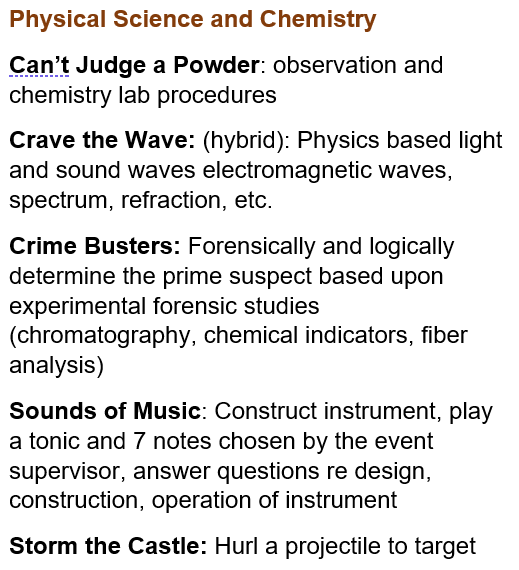 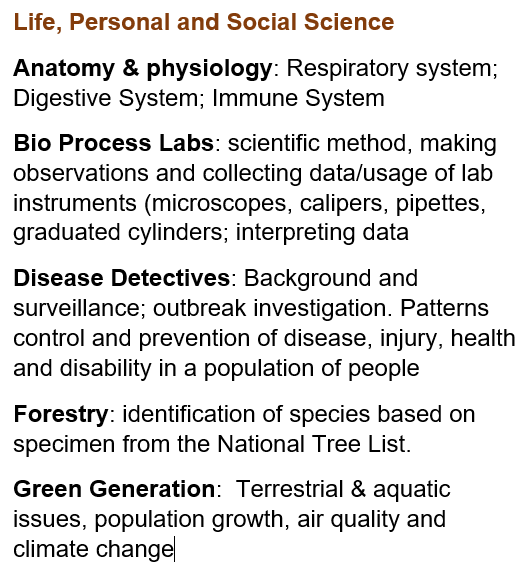 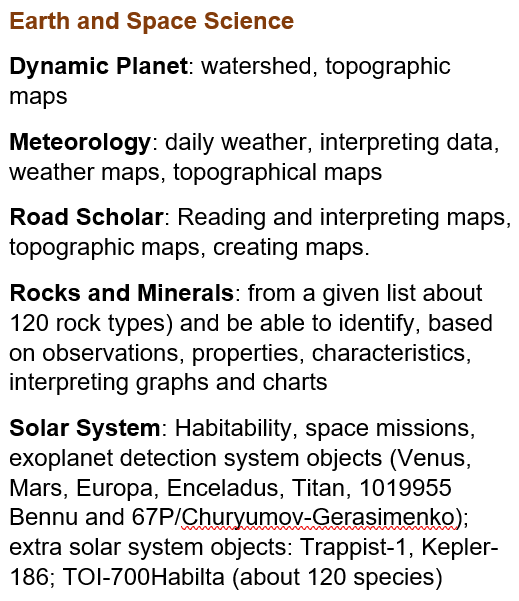 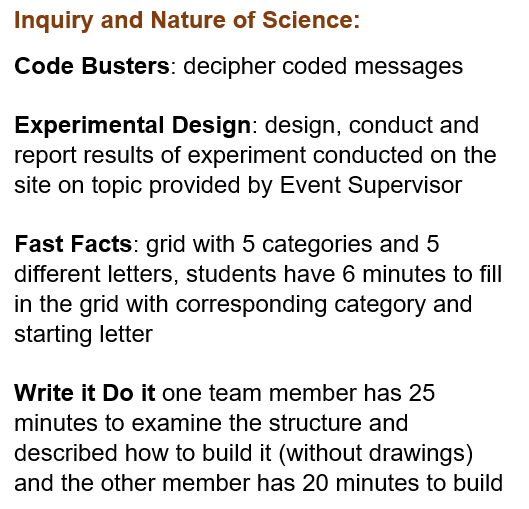 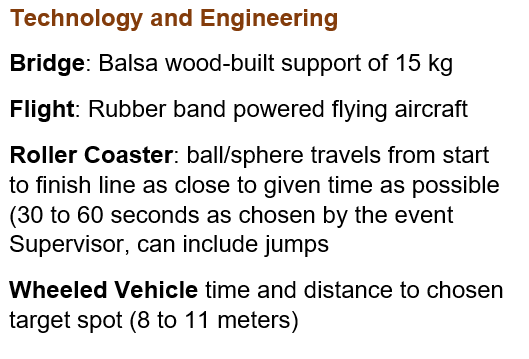 